PRESSEMELDING / Oslo, juni 2016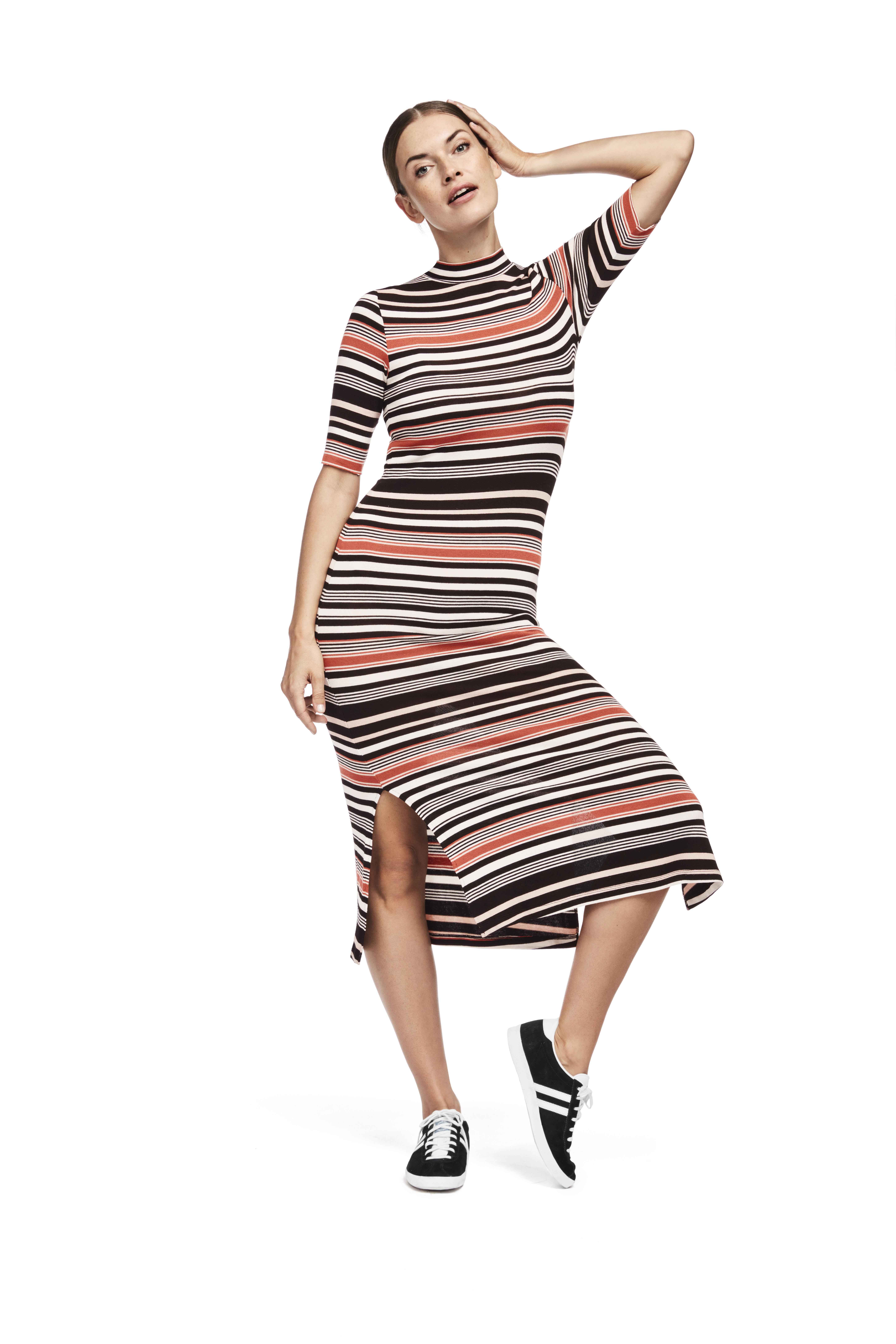 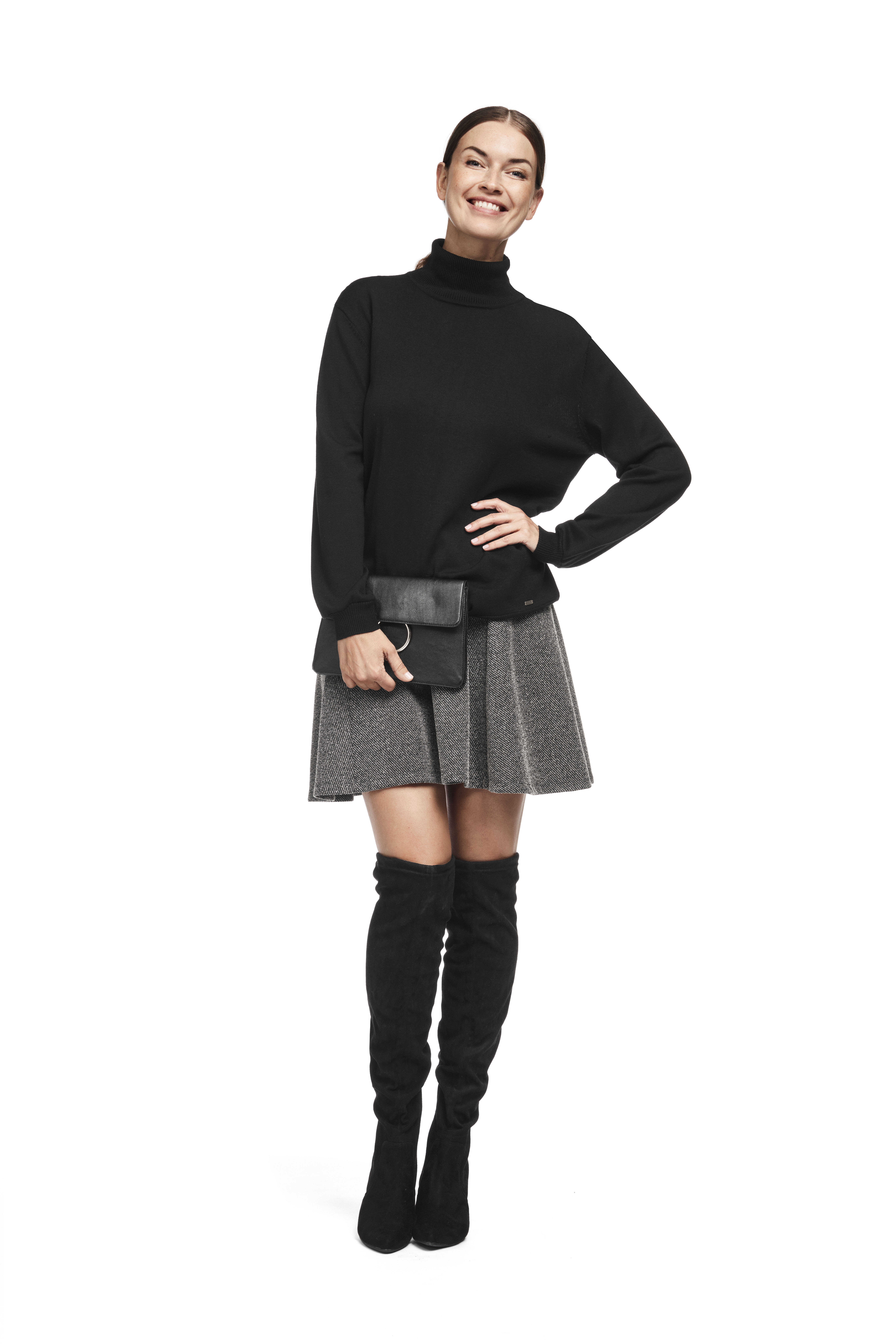 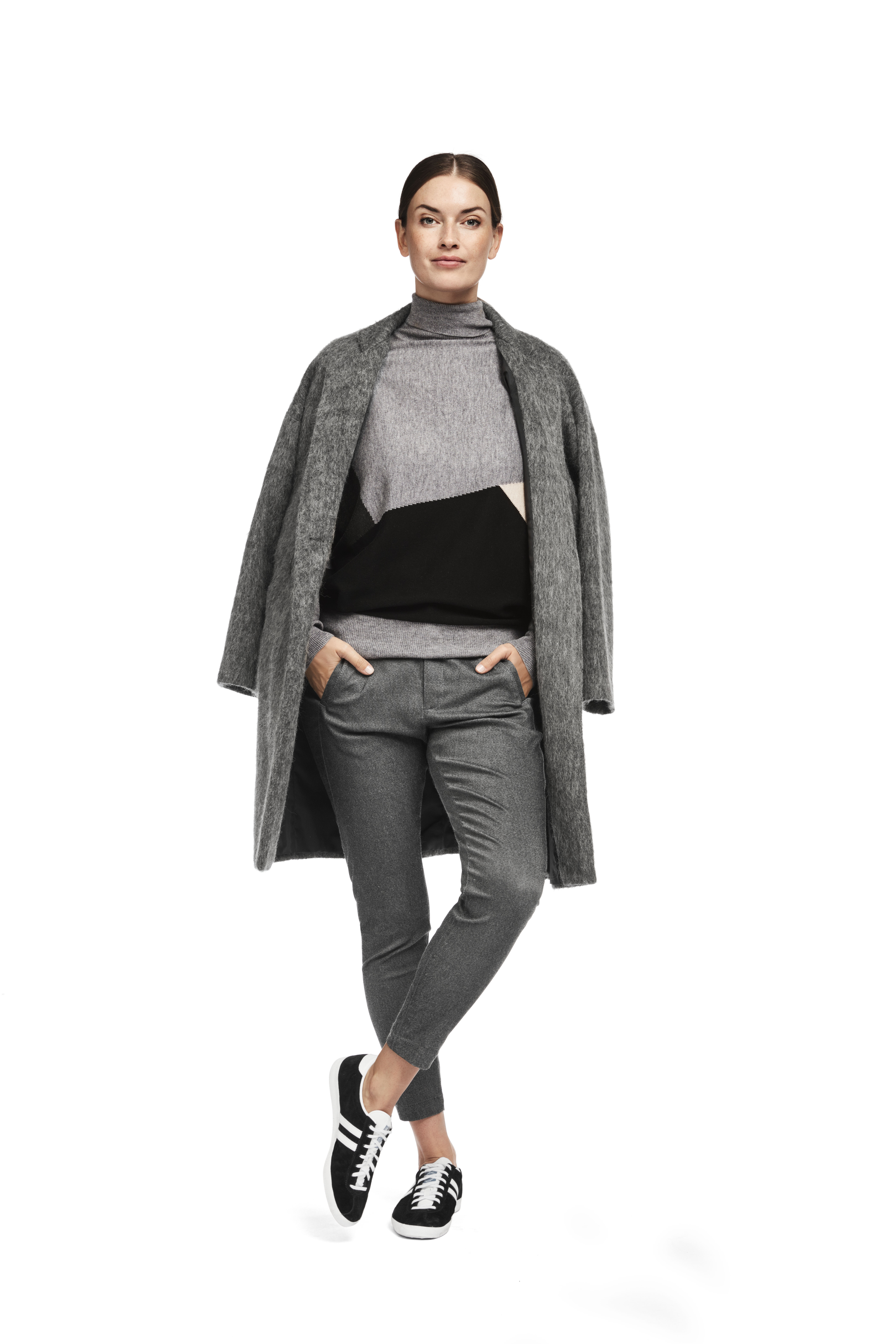 AW16: SUIT UP, TIME TO POWER DRESSDenne gangen presenterer KappAhl en stilren høst med 50- og 60-tallsinspirert velsydd mote med feminint og kvinnelig uttrykk. Kolleksjonen The Classics presenterer sesongens nøkkelplagg for alle anledninger. Suit up! I høst fanger KappAhl den minimalistiske trenden med kolleksjonen The Classics. Her presenteres velsydd mote i kombinasjon med garderobens må-ha i oppdaterte og friske silhuetter. The Classics består av kjoler med abstrakte mønstre, oversized og dobbelknappet kåpe, cropped kick flares, koordinerte sett med moderne silhuetter og mønstre, samt statement-bikerjakken. En tidløs, chic og anvendelig kolleksjon som passer alle anledninger. The Classics kommer i en myk fargeskala som omfatter nyansene fra blek rosa til myke gråtoner. 50- og 60-tallsstilen forsterkes ytterligere med innslag av brente toner i ferskenrødt og sjokolade. Mønstrene er abstrakte og iøynefallende, og kombineres med spennende fargekontraster.  
The Classics kommer til KappAhl høsten 2016. 
For mer informasjon og utlån av produkter: 
Annelie Lindvall Brunsvik, presseansvarlig KappAhl Norge. Tlf. 930 28 095, annelie.lindvall@kappahl.com